SyllabusCRIJ 4333 section 002Fall 2022Instructor: Richard C. Helfers, Ph.D.Office:	CAS 136				Phone:	903-566-7399			Email: rhelfers@uttyler.edu(The best way to contact me is by using the messaging function in Canvas.)Office Hours: Monday and Wednesday from 11:15am-1pm and by appointment. Furthermore, I am available throughout the week, so do not hesitate to send me a message and we can arrange an in-person office session or one via Zoom.Course Overview: This course will describe the historical development of policing within the United States but will extend beyond the community policing era into modern policing actions in a post-9/11 society. Students will be introduced to the theoretical foundations of modern policing practices and emphasis will be placed on describing how advances in policing technologies reconciles with community-based efforts in an attempt to ameliorate the problems associated with criminal behavior.Student Learning Outcomes:		Overall “Big Question” we will be focused on all semester: How can the criminal justice system achieve an acceptable standard of justice in the United States? (This is a question that transcends this course and relates to all of the courses I teach; and can be used for you to be an objective and critical thinker in all criminal justice courses).Main concepts/questions: I will keep this course content revolving around: (1) How have the police evolved and how does their evolution relate to the overall big course question? (2) How must police agencies/officers think to effectively engage in 21st Century policing? (3) What are the challenges police agencies/officers daily confront that impinge their ability to effectively engage in constitutional policing from a theoretical perspective? And, (4) If we know the challenges, how can police agencies overcome the challenges to be successful? Required Textbooks and Readings:Mann, P. J. (2022). Searching for common ground: Seeking justice and understanding in police and community relations. Cognella Academic Publishing. ISBN 978-1-7935-0650-4 (for the print book) or ISBN: 978-1-7935-0652-8 (for the ebook).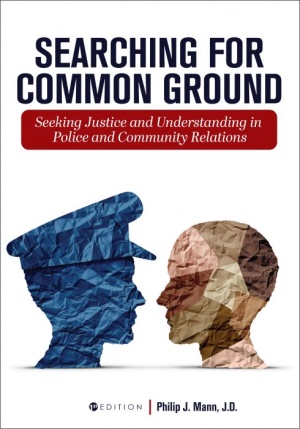 Assignments and weights/percentage valuesChapter Assessments [Chapter Quizzes]		10%In Class Assessments (discussion facilitators)	10%Google Project Management Certificate	  5%Midterm Exam					15%Semester Paper				40%a. Reference Page 		  5%b. Outline			  5%c. Draft				10%d. Final Paper			20%Final Exam					20%                                                                                                    100%Grading Scale:A	90% or greaterB	80 – 89%C	70 – 79%D	60 – 69%F	below 60%**keep in mind, I round up. This means a 89.45, rounds to a 89.5, which rounds to a 90.0Late Work and Make-Up Exams: Unfortunately, illnesses, deaths in the family, or other traumatic events are part of life. Such events are unwelcomed and because I understand how difficult these times are, if you contact me within 24 hours of the event and provide documentation, I will be happy to give you a make-up quiz or extend an assignment deadline. The general rule is I will not accept any late assignments. Please pay particular attention to the due dates for each assignment. Attendance Policy: You are expected to attend every class session. There will be important information being discussed in class that you will need to ensure your success in this course. So, unless you are ill or have a family situation that precludes your attendance (but please let me know if you will not be in class), you are expected to be in class. It is important you read the reading assignments prior to class and arrive ready to discuss the material. Again, I recognize extenuating circumstances arise that can make it difficult to attend each and every class session. In other words, life happens! If a serious family emergency occurs, please let me know as soon as the event occurs or within 24 hours.UT Tyler does have a Class Attendance policy in the catalog. Graded Course Requirements Information: Chapter Assessments:Prior to us discussing each chapter you will be required to complete a comprehension reading chapter quiz. These quizzes are only 10 questions and you will have 15 minutes to complete each. You can retake each quiz (two attempts and I will record the highest score). The quizzes will all be multiple choice and/or T/F. The purpose of each quiz is to encourage you to read the chapter. The book I selected for this course has brief chapters, so time should not hinder your ability to complete the readings each week. These quizzes are due by 10am on their due date. In-Class Assessments:	There will be a myriad of assessments throughout the semester. You must be in attendance to receive credit for the assessments. (Missing one or two will not severely impact your grade in a negative fashion but can be the difference between two grades at the end of the semester—thus, I strongly encourage you to attend class.) These assessments will be comprised of a variety of technics to enhance your learning through classroom discussion—these can occur at any point in the class and are intended to assess your learning and to enhance the learning environment. Thus, make sure you read the material and think about it before class because on some days I may have you reflect upon how an assigned reading applies to a larger question on a contemporary policing issue that is aligned with the topic we are covering. Each of you will be expected to be an active participant in the class discussions. Education research has suggested that the more engaged and active a student is in the learning process, the more learning will occur. Google Project Management Certificate:	We will also be engaging in developing “real world” skills to assist you succeed in your career. This is not necessarily only related to policing, but is applicable to any criminal justice related profession and others outside criminal justice. We will get started on the Google Project Management Certificate. There are six courses that comprise the certificate, but you are only required to complete the first three. You will receive 100% if you complete each course that is required within the certificate. If you choose to complete them all this semester and earn the certificate by December 1, 2022 you will receive bonus points on your final exam (a half letter grade, a full 5% will be added to your final examination grade).  If you only decide to complete those courses (1-3) for the certificate that are required during the semester, you can still continue working on those after the conclusion of the semester to earn the certificate—however, you will not earn the 5% additional on your final examination. I encourage everyone to complete the certificate within six (6) months of beginning. This is an item you can highlight on your resume. I believe in the importance of this certificate, every Friday is dedicated to your work on the certificate. Thus, we will not meet on Fridays—just on Mondays and Wednesdays.Examinations:There are two examinations in this course, a midterm and a final. The final examination is a comprehensive assessment so there will be questions on it that covers material that you were assessed on the midterm. The questions are straightforward and arise from our classroom discussions. Thus, it is very important you attend every class session. Semester Paper:We will have a semester paper with three scaffolding assignments in addition to the final paper. Yes, you will be working on this paper throughout the semester, so you cannot wait until the weekend before the paper is due to begin working on it. The paper will be for you to discuss police-community relations: how we arrived at this point and recommendations that will enhance the relationship in communities, along with enhancing the trust all segments of society have toward the police.  (The purpose of the scaffolding assignments is to help you present a solid, well written final paper—which should result in a better score.)A great resource for you to develop an outstanding paper is for you to schedule sessions with the Writing Center. Heck, I may even provide you extra credit for using this resource. APA References: The first scaffolding assignment will require you to locate five peer-reviewed sources and create a “References” page that you will use in your paper. The sources and references must comport to the APA (7th) edition documentation style. (due September 16 by 12pm—noon)Outline:The second scaffolding assignment related to your paper will be for you to develop and submit an outline you will use to write your paper. (due September 30 by 12pm—noon)Draft:The third scaffolding assignment related to your paper will be a complete draft of the paper. The requirements will be to submit an APA compliant paper that includes:Title pageEight full pages of written textAt least five peer-reviewed sources that are paraphrased in the text (in APA format)Double spaceTimes New Roman with 12 pt fontReference page with all your sources you cited in the text. 	(due October 28 by 12pm—noon)Final Paper:The final paper will be submitted where you incorporate the suggestions I provided you in the draft. The final paper should be a polished paper where you have dedicated your time and attention to presenting your best work. If you are not a strong writer, you should have visited the writing center throughout the semester. (due on November 18 by 12pm—noon)Calendar of Topics, Readings, and Due DatesThis is a tentative course scheduleWeek 1		August 22-26 		“Introduction”		Reference material: Read the Preface and Introduction in the textbook				        			        Learning Activities: Introduction to the course on Monday							Ms. Livia Garza Presentation	 Week 2		August 29-September 2		“Historical Context”		Reference material: Chapter 1		Learning Activities: Lecture and Class discussion					      Chapter 1 quiz due prior to 10am on August 29                *****September 2 is Census DayWeek 3		September 5-9 		“Positive Interactions”		September 5-University is closed for Labor Day Holiday		Reference material: Chapter 2		               		Learning Activities: Lecture and Class Activities				      Chapter 2 quiz due prior to 10am on September 7        Week 4		September 12-16		“Culture is Important”		Reference material: Chapter 3		Learning Activities: Lecture and Class Activities      Chapter 3 quiz due prior to 10am on September 12             List of sources you will use for your paper, in APA format: due            September 16, uploaded in Canvas by 12pm (noon)Week 5		September 19-23		“The Social Contract”		 Reference material: Chapter 4		Learning Activities: Lecture and Class Activities				      Chapter 4 quiz due prior to 10am on September 19        Week 6		September 26-30 		“Discretion” 		Reference material: Chapter 5		Learning Activities: Lecture and Class Activities				      Completion of Course 1 for the Google Certificate				      Chapter 5 quiz due prior to 10am on September 26      	Outline for your paper due September 30, uploaded in Canvas by 12pm (noon)         Week 7	October 3-7“Midterm”		Reference material: Study-upLearning Activities: Midterm	      Midterm Examination on Monday, October 3        	      Guest Speaker on Wednesday, October 5Week 8	October 10-14		“Police Overreach?”		Reference material: Chapter 6		Learning Activities: Lecture and Class Activities				     Chapter 6 quiz due prior to 10am on October 10		 Week 9		October 17-21		“SWACJ”		Reference material: Sources for your Paper	   		Learning Activities: Begin writing your paper    		      Guest Speaker on Monday, October 17Week 10	October 24-October 28		“Use of Force”		Reference material: Chapter 7		Learning Activities: Lecture and Class Activities				      Completion of Course 2 for the Google Certificate		                                   Chapter 7 quiz due prior to 10am on October 24       Complete draft of your paper due October 28, uploaded in Canvas by 12pm (noon) Week 11 	October 31-November 4		“Thinking with a Purpose”		Reference material: Chapter 8		Learning Activities: Lecture and Class Activities				      Chapter 8 quiz due prior to 10am on October 31      *****Last day to Withdraw from one or more classes is November 4Week 12	November 7-11		“Evaluating Police Practices”		Reference material: Chapter 9                                                             	Learning Activities: Lecture and Class Activities				      Chapter 9 quiz due prior to 10am on November 7Week 13	November 14-18		 “Finishing Touches”		Reference material: None                                		Learning Activities: Consultation for the paper				      Guest Speaker on Wednesday, November 16Completed, polished semester paper due November 18, uploaded in Canvas by 12pm (noon) Turkey Week 	November 21-25		University Closed for ThanksgivingWeek 14	November 28-December 2		“Democratic Policing”		Reference material: Chapter 10                               		Learning Activities: Lecture and Class Activities				      Completion of Course 3 for the Google Certificate				      Chapter 10 quiz due prior to 2pm onWeek 15	December 5-9		“We Done” (this is finals week)		Reference material: All learning since the beginning of the semester		Learning Activity: Final Examination, Wednesday December 7 at 10:15am1) Synthesize the historical nature of police in terms of how it relates to police-community relationships.2)  Summarize how Peelian Principles of Policing are foundational for effective policing in a democratic society.3)  Discuss how the 4th Amendment to the United States Constitution is instrumental for the police in their need to developing trust with their community.4) Demonstrate proficiency with the APA documentation style (7th ed.).5) Evaluate how public policies affect police practices. 6) Articulate how internal relationships with police administrators influence police officer behavior with the public.   7) Compose an academically minded paper surrounding police-community relations.